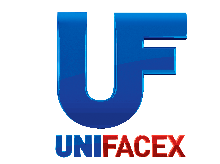 DisciplinaC.H.MODULO I - GESTÃO ORGANIZACIONAL.120hECONOMIA30hESTATÍSTICA20hINOVAÇÃO E EMPREENDEDORISMO20hDIREITO PÚBLICO E PRIVADO30hESTRATÉGIA ORGANIZACIONAL20hMódulo II – GESTÃO FINANCEIRA, DE PESSOAS E ORGANIZAÇÃO FÍSICA FUNCIONAL.120hGESTÃO DE RECURSOS HUMANOS EM UNIDADES DE PRODUÇÃO DE REFEIÇÃO (UPR)20hGESTÃO DA QUALIDADE: ANÁLISE DE RISCOS E SEGURANÇA DOS ALIMENTOS20hGESTÃO DA QUALIDADE: LEGISLAÇÃO DE ALIMENTOS20hGESTÃO FINANCEIRA E DE SUPRIMENTOS NOS SERVIÇOS DE ALIMENTAÇÃO20hESTRUTURA FÍSICA: PLANEJAMENTO E ORGANIZAÇÃO DE PROJETOS PARA EMPREENDIMENTOS GASTRONÔMICOS20hPLANO DE NEGÓCIOS E TENDÊNCIAS DO MERCADO GASTRONÔMICO20hMÓDULO III – GESTÃO DE PROCESSOS EM SERVIÇOS DE ALIMENTAÇÃO120hGESTÃO DE CARDÁPIOS20hPLANEJAMENTO E GESTÃO DE EVENTOS20hCONSULTORIA: ALIMENTOS E BEBIDAS20hCONSULTORIA: BOAS PRÁTICAS EM MANIPULAÇÃO E FABRICAÇÃO DE ALIMENTOS20hINOVAÇÕES TECNOLÓGICAS E SUSTENTABILIDADE NA PRODUÇÃO DE ALIMENTOS20hMARKETING EM ALIMENTOS E DESENVOLVIMENTO DE PRODUTOS20hCARGA HORÁRIA TOTAL360h